Printable Resources 20.4.2020Weekly Spelling and Table ListsMonday’s Resources:Maths: Milk Carton Length Recording GridMonday’s SPHE: Questions for Your Brain is a Muscle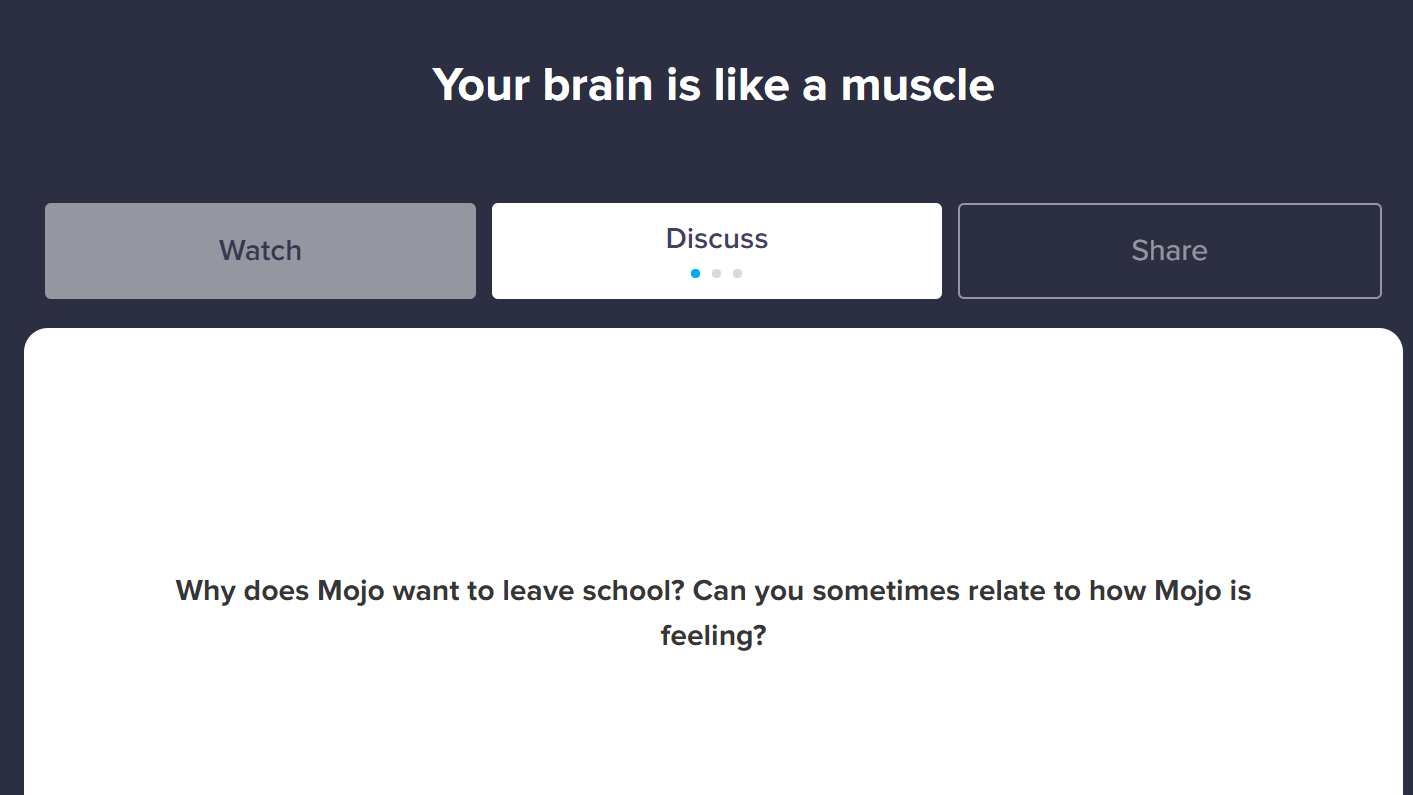 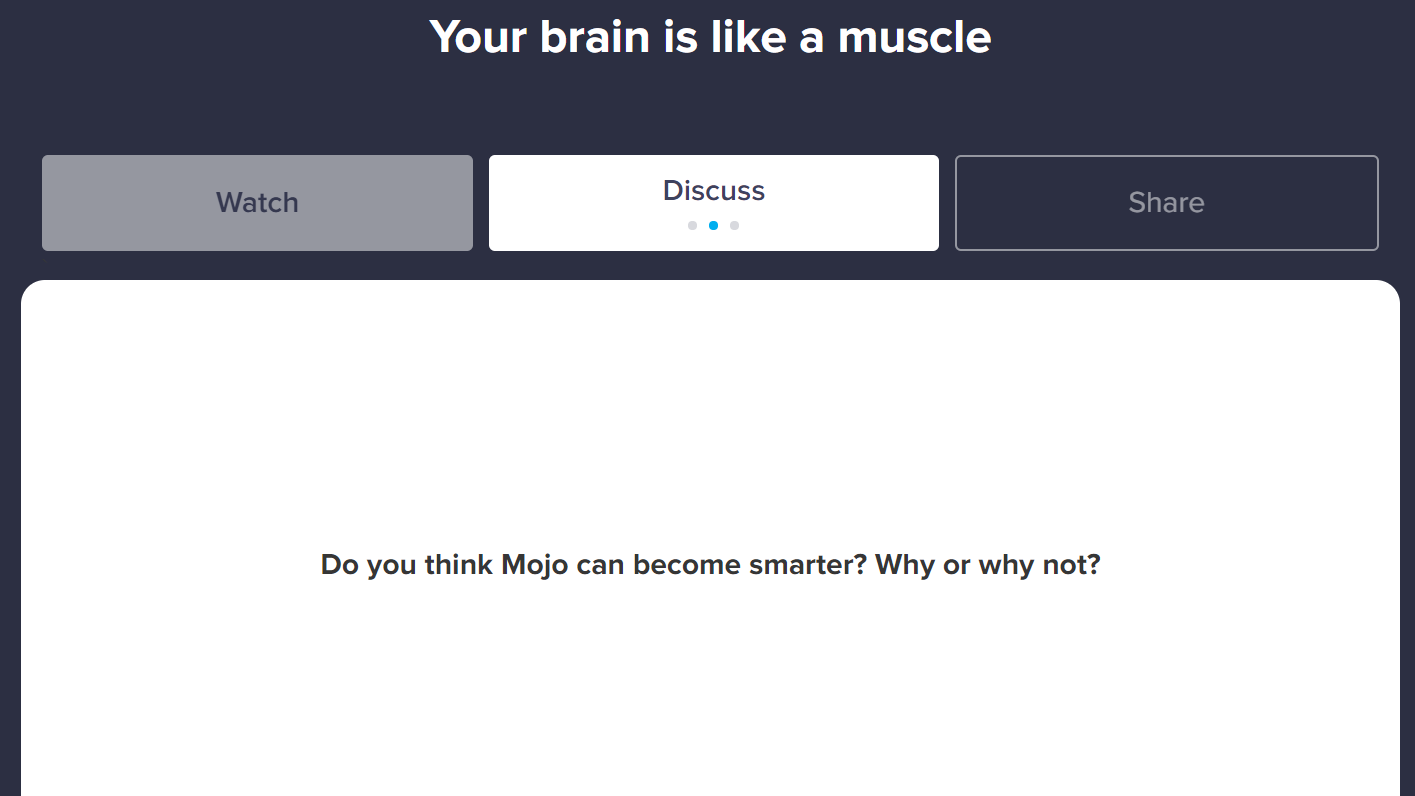 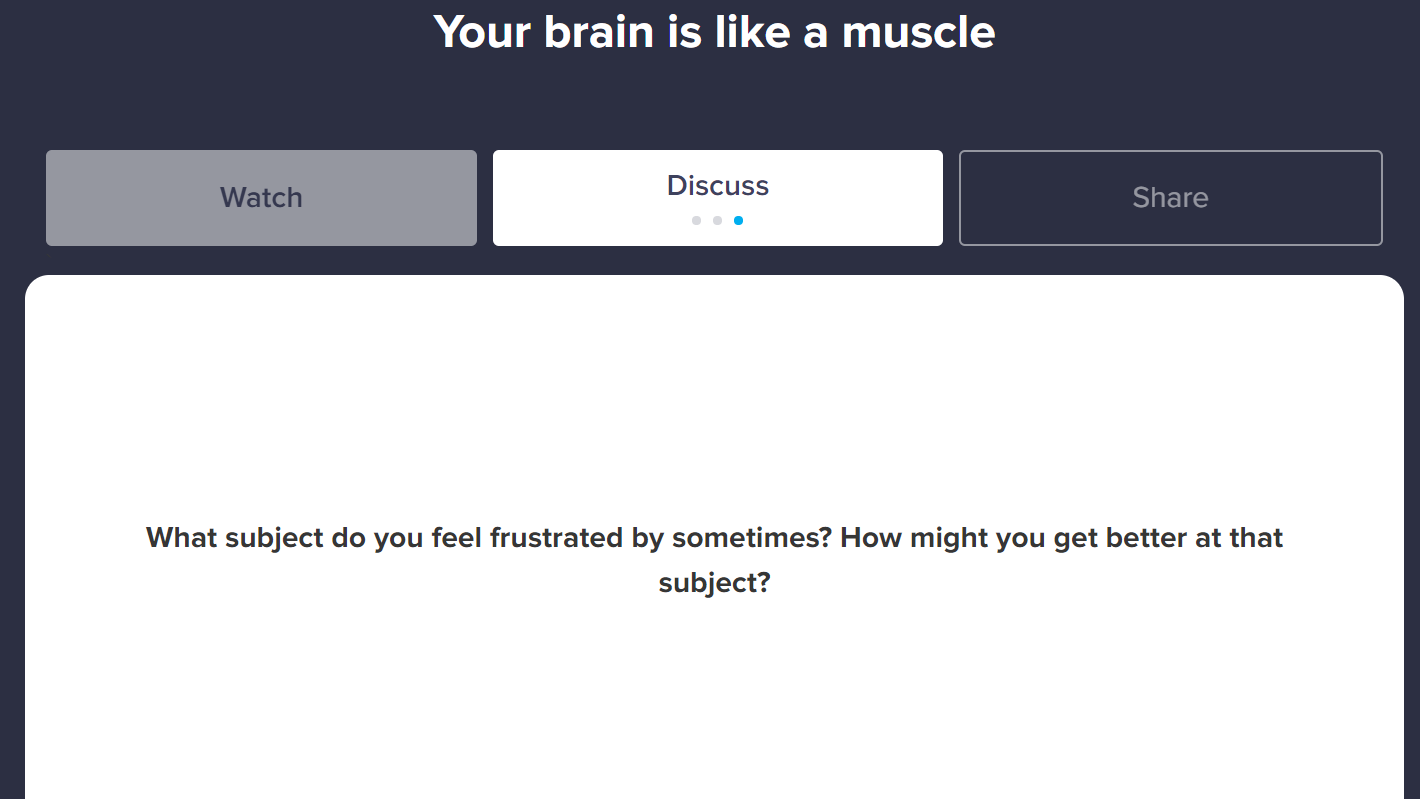 Tuesday’s ResourcesTuesday’s English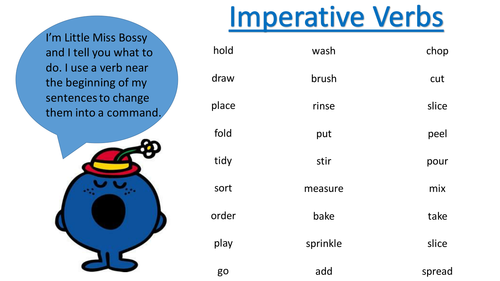 Tuesday’s Maths: Length Recording GridWhat are you measuring with? ____________________Tuesday’s SPHE: The Magic of Mistakes Questions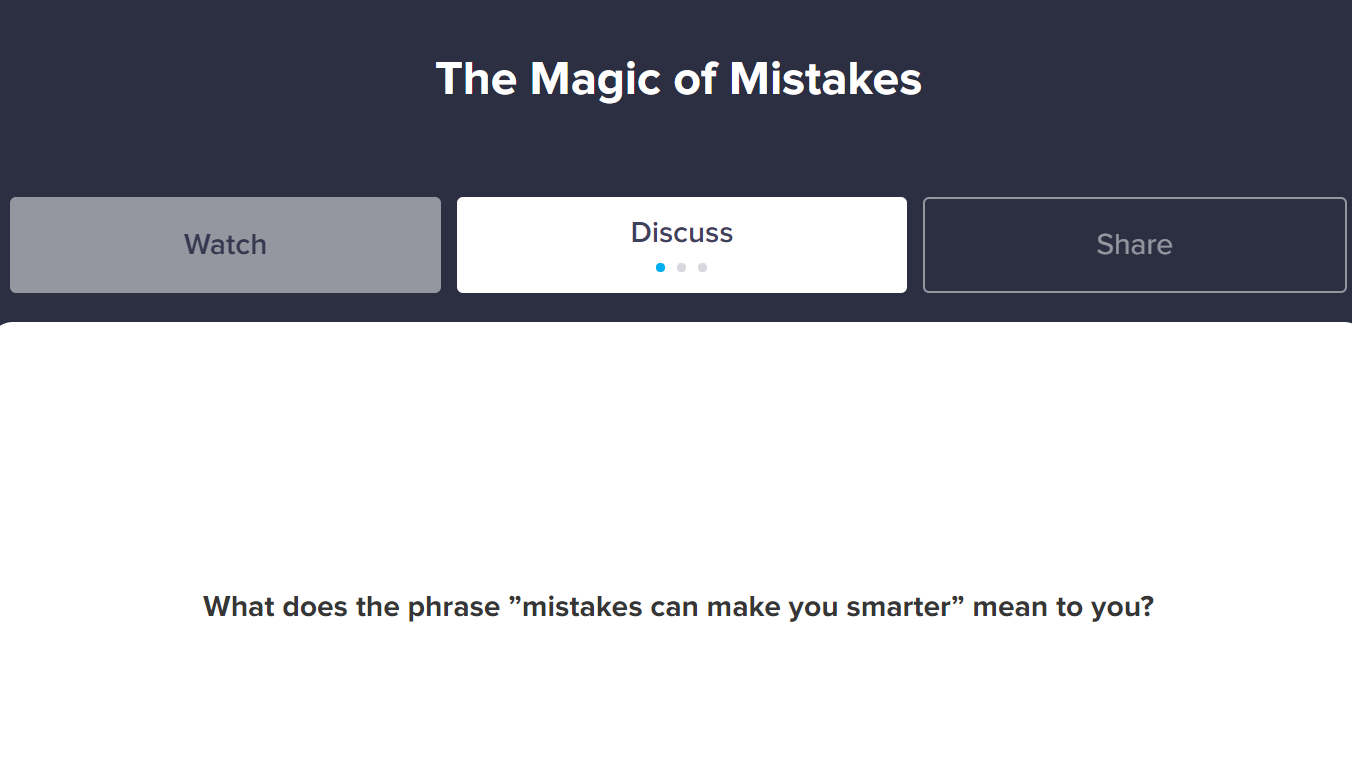 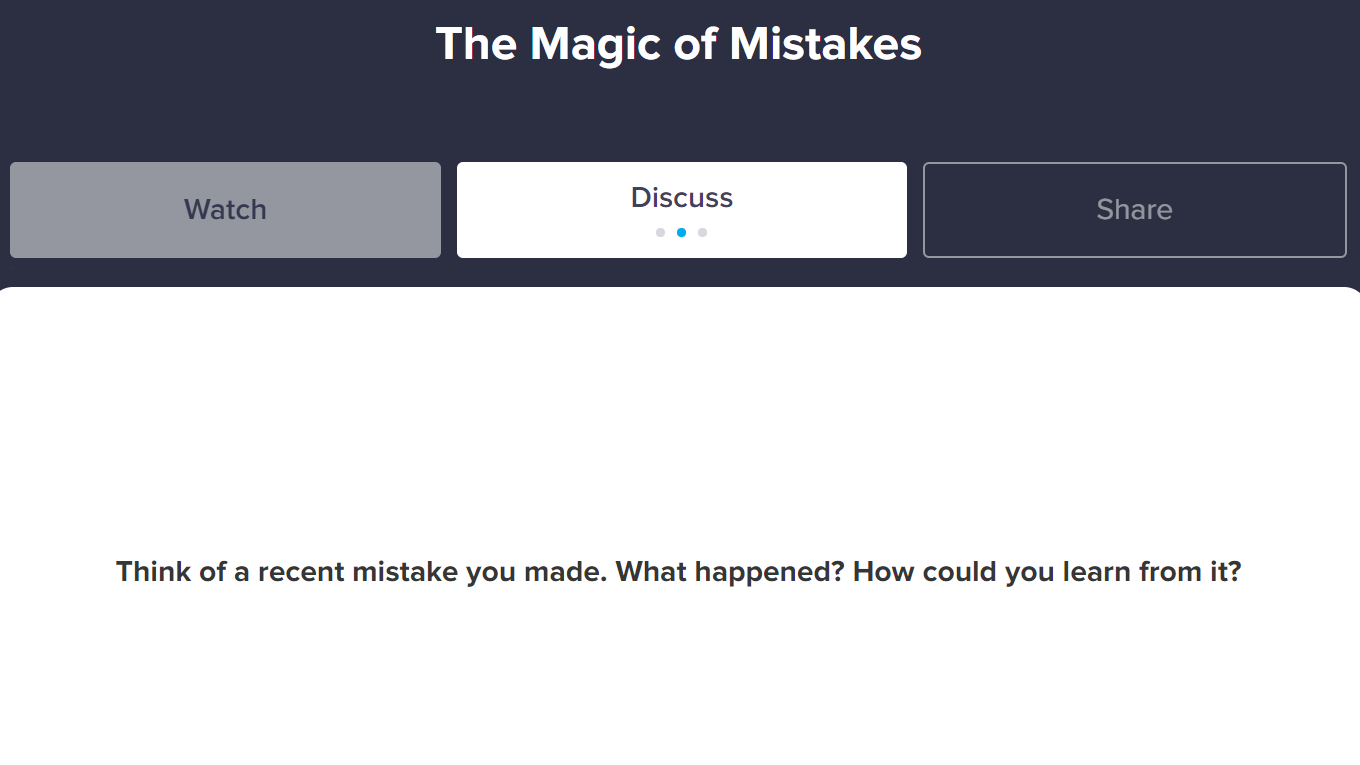 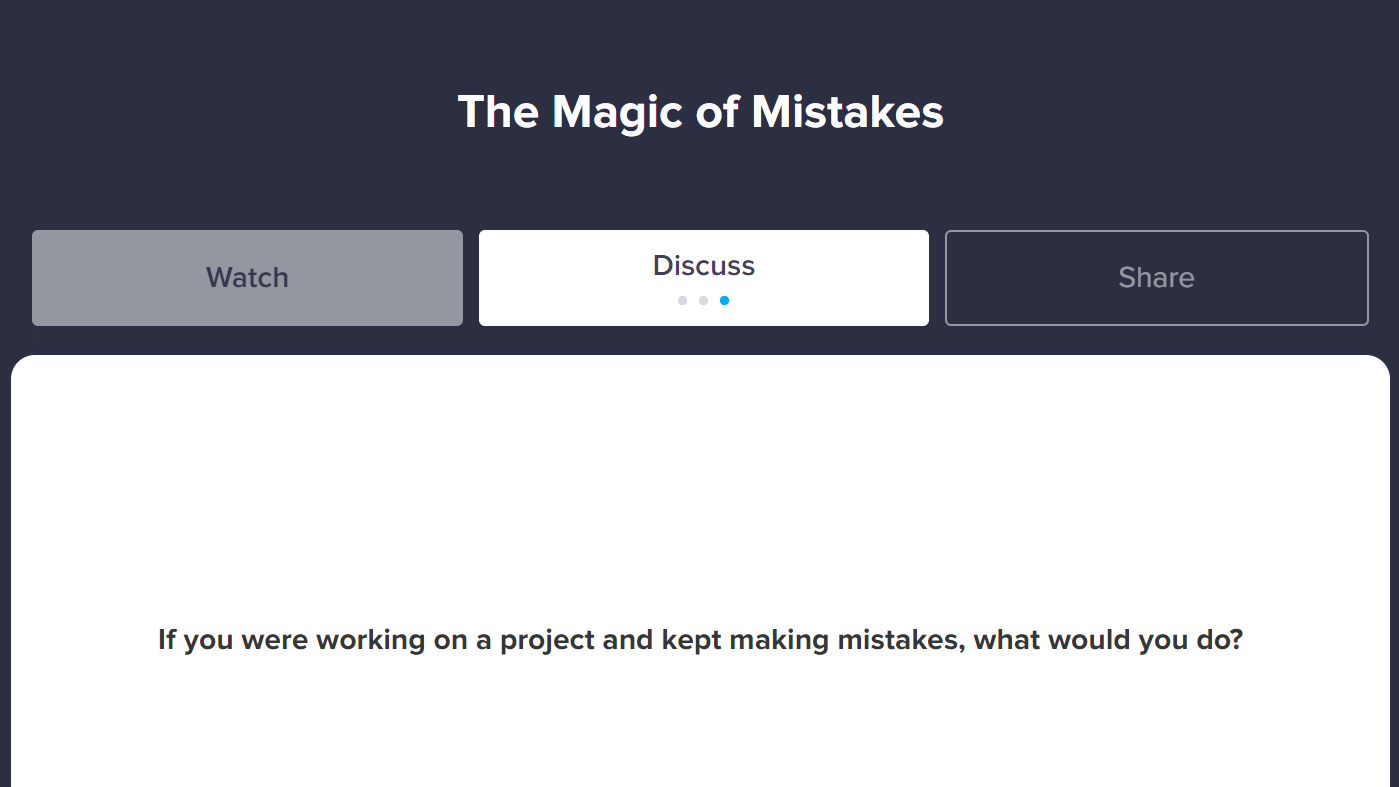 Wednesday’s Resources:Wednesday’s English: Muddled Instructions!Oh no! My computer has muddled up my instructions for making breakfast. Can you put these instructions into the correct order? You could number them first and then cut them up and re-stick them in the correct order, or you could just write them out correctly into your copy. Thank you for your help! :-)Wednesday’s SPHE: Questions for The Incredible Power of Yet 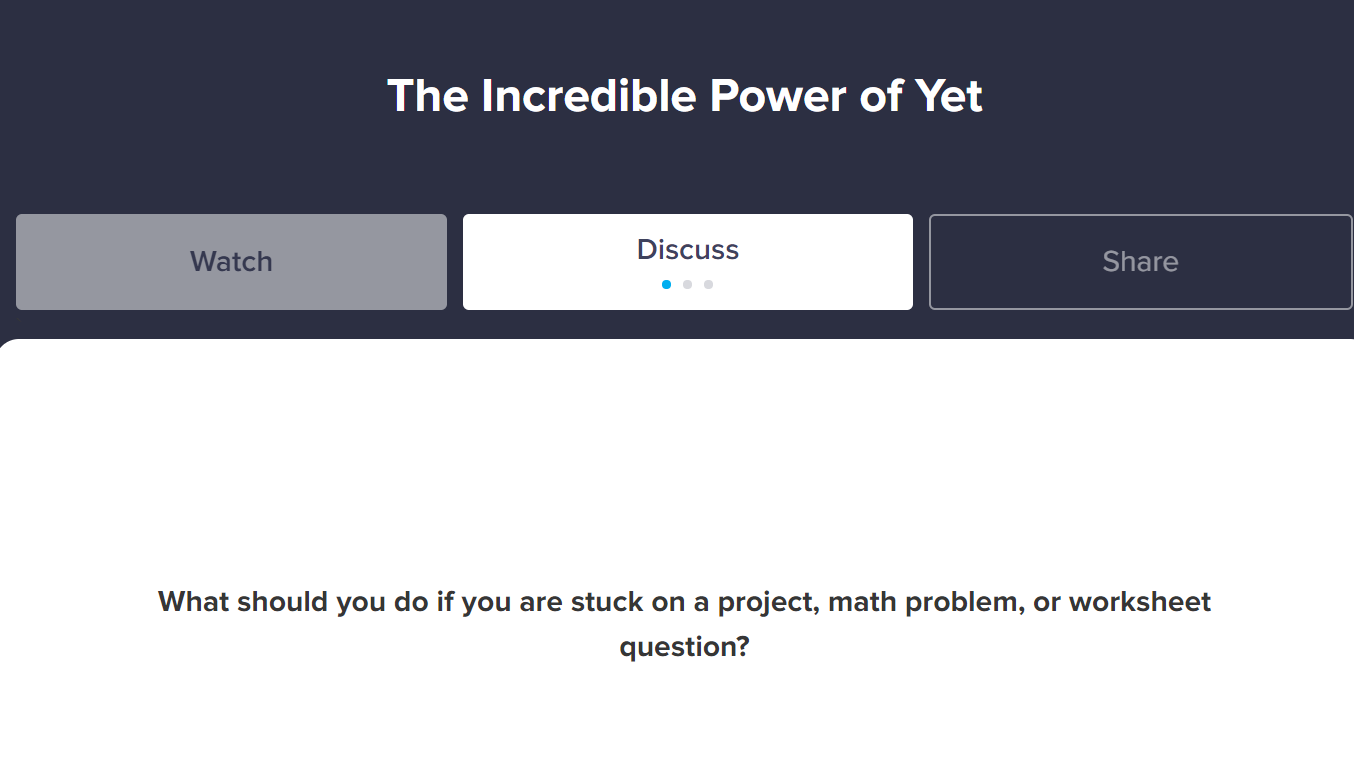 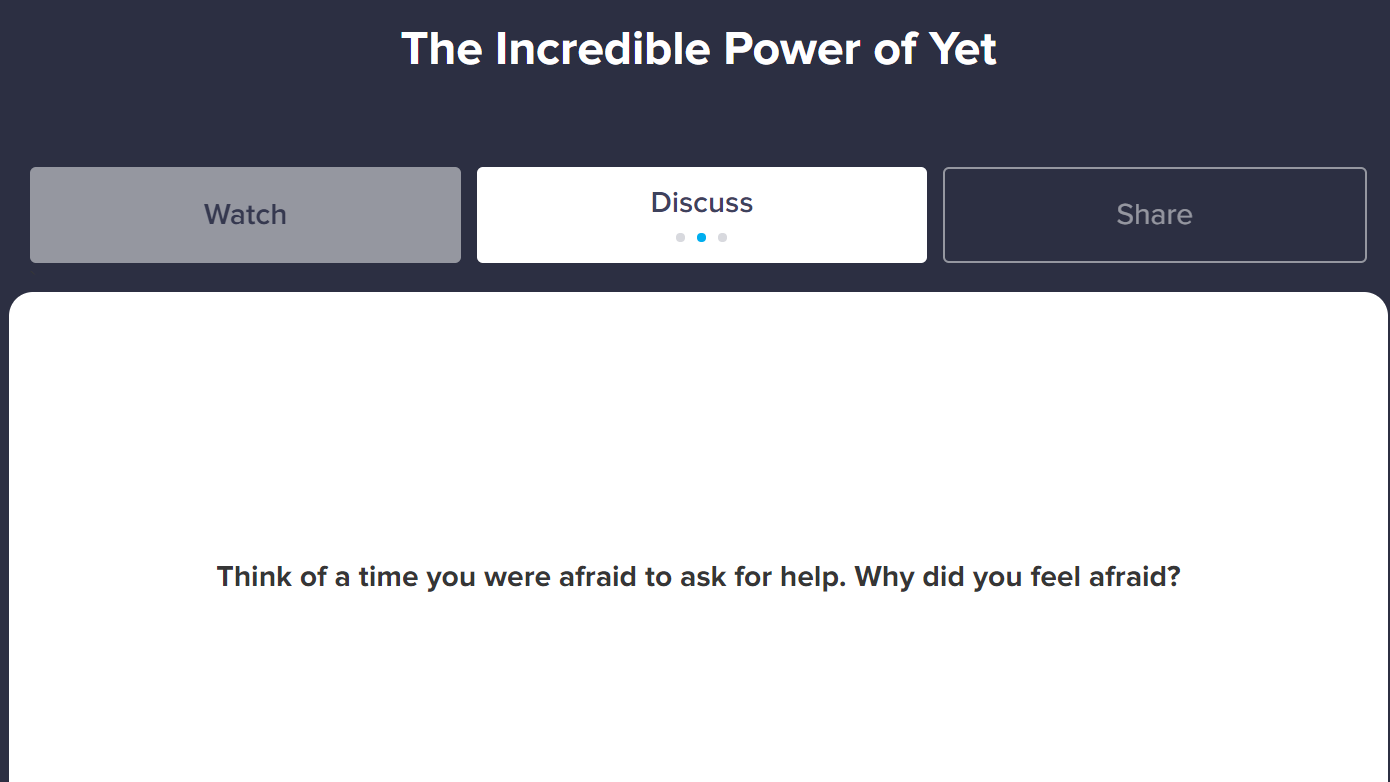 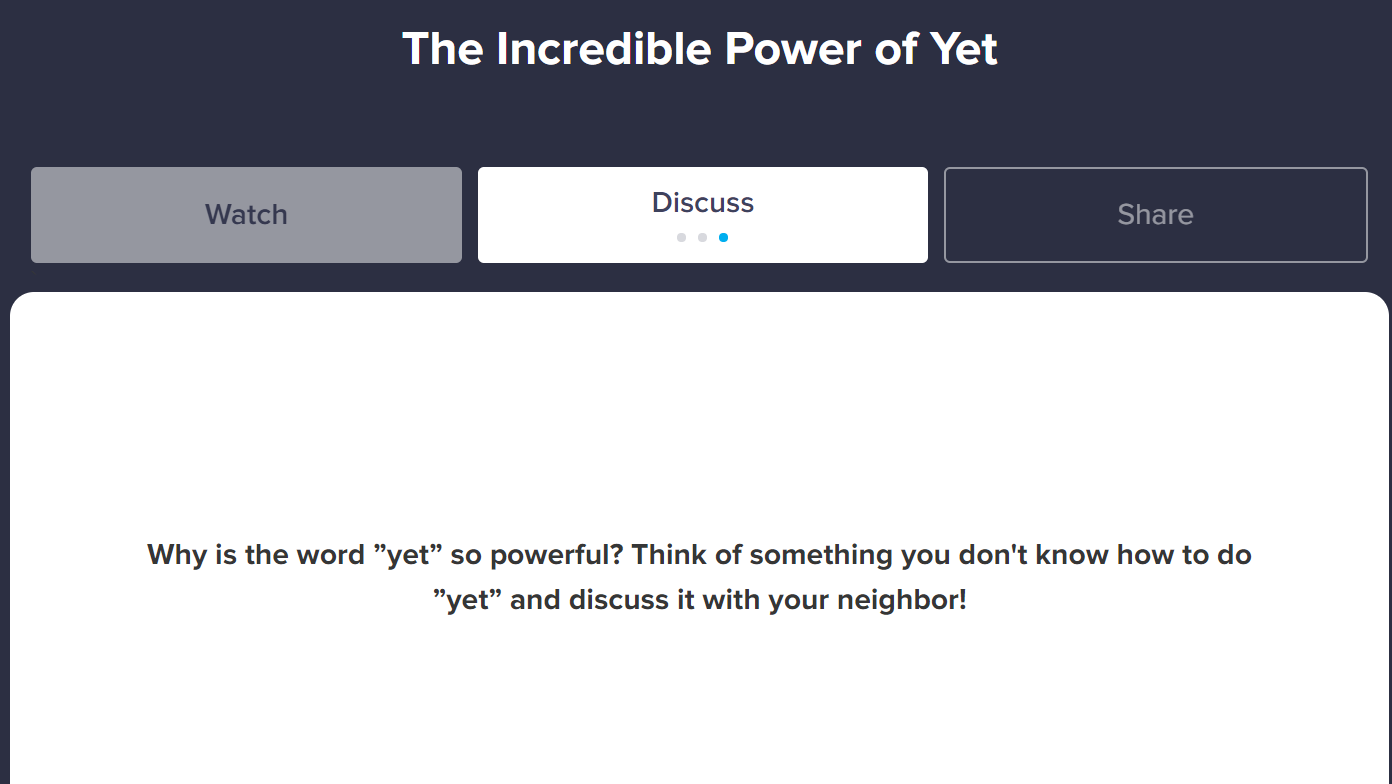 Spelling ListTables List1lip	16 - 6 = 102his15 - 6 = 93went	14 - 6 = 84night13 - 6 = 75high	12 - 6 = 66might11 - 6 = 57light	10 - 6 = 48any9 - 6 = 39many		8 - 6 = 210frightening7 - 6 = 1Object NameEstimate/Guess - (How many milk cartons do you think it will measure?)Result - (How many milk cartons did it actually  measure?)1.2.3.4.5.Now the objects in order from the shortest length to the longest length:Now the objects in order from the shortest length to the longest length:Now the objects in order from the shortest length to the longest length:Now the objects in order from the shortest length to the longest length:1.2.3.4.5.Object being MeasuredEstimate/Guess - (How many __________ do you think it will measure?)Result - (How many __________ did it actually  measure?)1.2.3.4.5.Now the objects in order from the shortest length to the longest length:Now the objects in order from the shortest length to the longest length:Now the objects in order from the shortest length to the longest length:Now the objects in order from the shortest length to the longest length:1.2.3.4.5.Eat the cereal.Add milk to the bowl.Take an empty bowl.Take a spoon.Put some coco pops into the bowl.Wash hands.